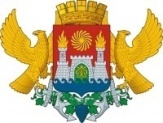 АДМИНИСТРАЦИЯ ГОРОДСКОГО ОКРУГА С ВНУТРИГОРОДСКИМ ДЕЛЕНИЕМ«ГОРОД МАХАЧКАЛА»МУНИЦИПАЛЬНОЕ БЮДЖЕТНОЕ ОБЩЕОБРАЗОВАТЕЛЬНОЕ  УЧРЕЖДЕНИЕ«ЛИЦЕЙ №51»Республика Дагестан г. Махачкала, , 367009, ул. Островского18 , тел  (8722)  69-15-15  e-mail: ege200651@yandex.ru ОГРН 1060560002271,ИНН/КПП 0560021645/057301001, ОКПО 43416314                                                                 ПРИКАЗОт  21.11. 2021г.                                                                                          №_______    Об усилении мер по обеспечению безопасности жизни  и здоровья школьников во время образовательного процесса .
В целях  сохранения  здоровья  и профилактики детского травматизма, обеспечения порядка и безопасности и школьников во время образовательного процесса в МБОУ , повышения ответственности педагогических работников школы
ПРИКАЗЫВАЮ:Повысить ответственность всех работников МБОУ  «Лицей №51» за жизнь и здоровье школьников.Учителям - предметникам и классным руководителям 1-11 классов:Усилить контроль за безопасным поведением на уроках и переменах,  за  перемещением обучающихся по коридорам и по территории школы, за внешним видом, посещаемостью учащихся, выполнением ими домашних заданий, за сохранностью школьного учебного оборудования. Обеспечить охрану жизни и здоровья учащихся во время учебных занятий, перемен, внеклассных мероприятий.Усилить контроль за организацией безопасности и контроль состояния рабочих мест, оборудования, наглядных пособий, спортивного оборудования.Выполнять правила по охране труда и пожарной безопасности и требовать выполнения правил  от школьников. Активизировать работу по выполнению учащимися Правил внутреннего распорядка в Лицее №51 в частности пункта  «Правила поведения обучающихся во время урока» и пункта «Правила поведения обучающихся во время перемены»). В срок до 21.10. 2021г. организовать  внеплановую разъяснительную работу среди обучающихся, провести  инструктажи по ТБ во время образовательного процесса, в том числе и на переменах. В срок до 21.10.21 провести  внеплановые беседы с учениками по предупреждению бытового и дорожного травматизма.Провести работу по вовлечению учащихся в кружки и секции, уделив особое внимание детям, состоящим на профилактическом учёте. Осуществлять ежедневные дежурства совместно с членами администрации во время перемен (в соответствии с утвержденным графиком дежурства). Немедленно информировать о произошедшем несчастном случае руководителя ОУ, родителей пострадавшего, принять все необходимые меры по устранению причин, вызвавших несчастный случай, при необходимости вызвать скорую помощь.Заместителям директора по  УВР Агамовой Т.З., Насруллаевой Л.Р. по АХЧ Байрамову А.А., ВР Гамматаевой Л.Н.Обеспечить строгий контроль соблюдения локальных актов по охране жизни и здоровья школьников, режима дня.Заместителю директора по АХЧ Байрамову А.А.Усилить пропускной режим с целью недопущения свободного проникновения посторонних лиц в здание ОУ.Ежедневно проводить осмотр территории школы для устранения всех факторов, несущих угрозу безопасности школьников.Детскому врачу Амирбековой Д.Р и медицинской сестре   Абрамовой Д.МОсуществлять строгий контроль за соблюдением технологии приготовления пищи в школьной столовой, реализацией молочной продукции младшим школьникам.  Организовать ежегодные профилактические медосмотры   и диспансеризацию учащихся В соответствии с графиком   профпрививок проводить   необдимые прививкиПо необходимости принимать меры по оказанию доврачебной помощи пострадавшим в результате несчастного случая в момент нахождения в ОУ и на территории ОУ.Проводить все необходимые профилактические мероприятия по недопущению распостранения  короновирусной инфекцииЗаместителю директора по  ИОП Николаевой Н.А.:До 21.11 21. настоящий приказ опубликовать на официальном сайте школы в сети Интернет Контроль  исполнения приказа оставляю за собой.                  Врио  директора                                  Гаматаева Л.Н.